University of Management & Technology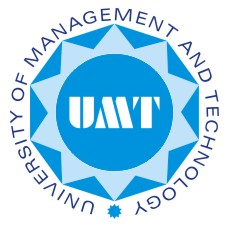 School of ScienceDepartment of ChemistryBS CH 206 -Organic Chemistry-1Credit Hours 4WeekLecture Course Outlines112Covalent Bond, Atomic and Molecular orbitals Hybridization and Shape of organic molecules212Inductive effect, Dipole momentDelocalized bonding, Resonance Theory312Resonance effect, Steric inhibition of resonanceHyperconjugation, Tautomerism412Alkanes: Nomenclature, Methods of preparationsAlkanes: Physical & Chemical properties512Cycloalkanes: Nomenclature, Methods of preparationsCycloalkanes: Physical & Chemical properties612Alkenes: Nomenclature, Methods of preparationsAlkenes: Physical & Chemical properties712Alkynes: Nomenclature, Methods of preparationsAlkynes: Physical & Chemical properties812Stereochemistry: Conformational isomerism in alkanesStereochemistry: Conformational isomerism in cycloalkanes912Stereochemistry: Optical isomerism, Chirality, racemic mixtureStereochemistry: Geometrical isomerism in alkenes 1012Alkyl halides: Nomenclature, Methods of preparationsAlkyl halides: Physical & Chemical properties1112Mechanism & Reactivity of Aliphatic Nucleophilic Substitution reactions Mechanism &Reactivity of Elimination reactions 1212Orientation of double bondPreparation of Grignard Reagent1312Reactions of Grignard ReagentStructure and Spectroscopy of Grignard Reagent1412Structure of benzene & AromaticityAromatic compounds: Nomenclature, Methods of preparations1512Aromatic compounds: Physical & Chemical propertiesPolycyclic aromatic hydrocarbons